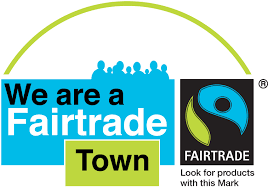 Ilminster Fairtrade Management Committee MeetingThursday 10 November, to start at 19:30  Ilminster Bowling and Tennis ClubAGENDAItemDescription1Welcome and Apologies2Minutes of the Last Meeting3Matters Arising4Implementation Plan Monitoring (NW)Purpose: To review progress against the Action Plan; specifically highlighting achievements to date and any outstanding items for action; including, at this meeting, SSDC support for a Fairtrade District.5Specific Project Updates Purpose: To receive a more thorough update and/or agree next steps, for specific activities within the Action Plan.Road Signs (RG)Fair Hair (DW)Leaflet Reprint (RG/DW)Resource Box for Schools (CO Paper)62016-17 Event PlannerPurpose: To review, update and agree the content of the event planner for 2016-17 and ensure a Fairtrade presence where possible.Christmas Tree FestivalFairtrade Fortnight 20177PR & Communications, including website Purpose: To identify and plan PR activities in relation to the above projects and events and agree any further updates to the website.8Treasurer’s Report9Suggested Meeting Dates for 201726th January 16th March 14th May 20th July 14th September16th November 10A.O.B.